Арт - терапияПользуются красками, но пишут чувствами.
Жан ШарденИменно с этих слов начался день специалистов и воспитателей Заиграевского СРЦН, подведомственный Минсоцзащиты населения Бурятии! В этот день мы провели семинарское занятие на тему «Использование технологии арт-терапии в социально реабилитационном центре».Познакомились  с новыми технологиями работы в арт-терапии. Коллеги выражали свои чувства, эмоции, внутренне состояние с помощью акварельных красок и цветных карандашей.  Открыли для себя интересные знания, привычки которые будут развивать для гармонии с внутренним состоянием. На положительной ноте закончился наш семинар, специалисты, воспитатели поделились чувствами и эмоциями.Психолог Гуржапова Б.Г.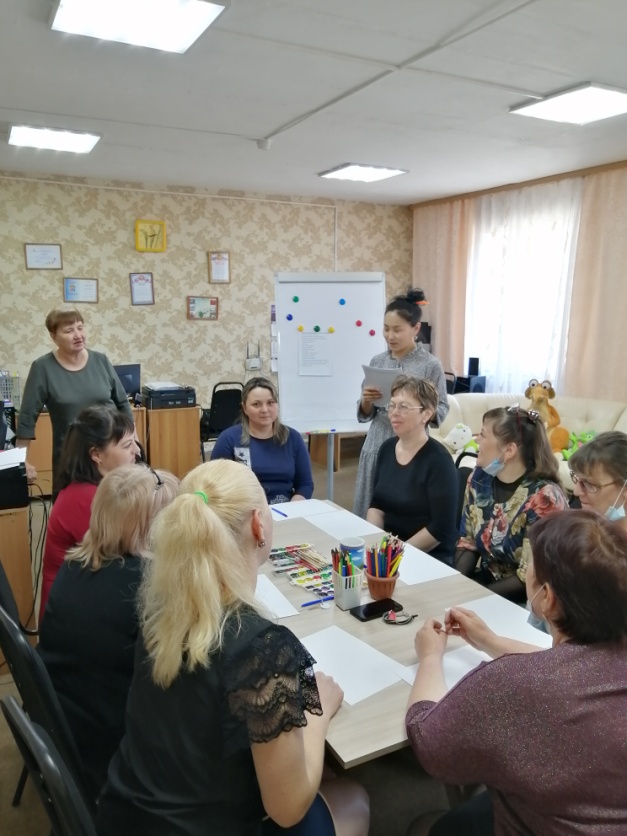 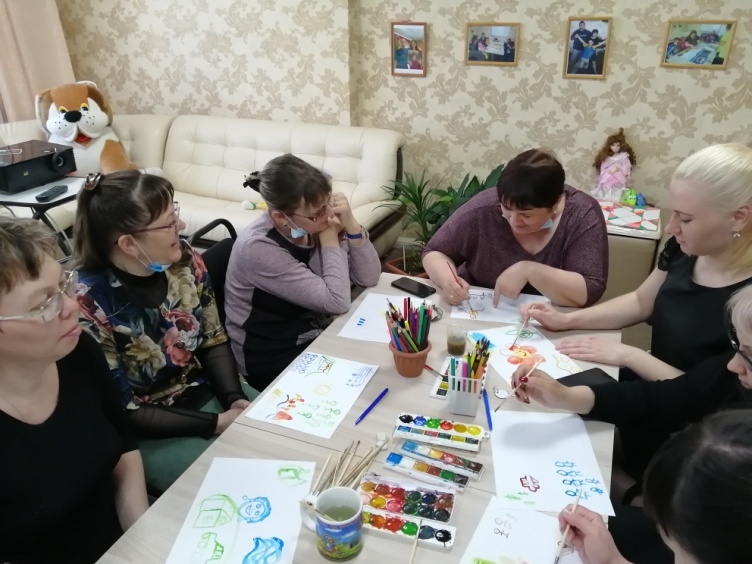 